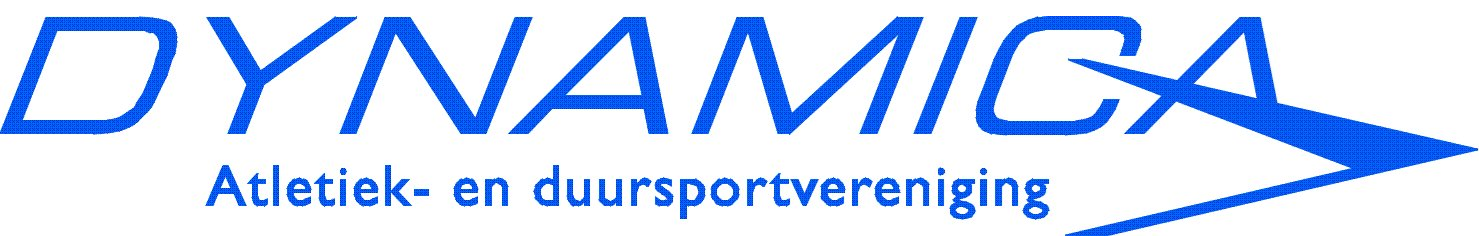 Dynamica organiseert twee avondbaanwedstrijden voor de U14 en hoger op de atletiekbaan Vrijburg in Vlissingen.Hierbij nodigen wij jullie uit om hieraan mee te doen.Deze wedstrijden zijn tevens selectiewedstrijden voor de Regio Ontmoeting voor de U14 en U 16.De programma’s zijn als volgt:Woensdag 17 april					Woensdag 29 mei18.30 uur Sprintnummers			18.30 uur sprintnummers19.30 uur 800 meter				19.30 uur 1500 meter20.00 uur 1500 meter				20.00 uur 3000 meter19.30 uur kogelstoten			19.30 uur kogelstoten20.30 uur discuswerpen			20.30 uur speerwerpen19.30 uur verspringen			19.30 uur hoogspringenInschrijven via atletiek.nu met opgave van je beste prestatie . Sluitingsdata zijn: voor  de wedstrijd van 17 april = 14 april 			     voor de wedstrijd van 29 mei =  26 mei.Inschrijfkosten zijn €3,00